Rogene Worley Middle SchoolWeekly Lesson Plan2017-2018 School YearGrade Level:  8					Six Weeks:  3    Week:  4						       Dates:  12/2-6/19100% EVERY STUDENT EVERY DAYMondayTuesdayWednesdayC000HRaise HandRaise HandRaise HandAWe will participate in a conference with our high school counselor.We will read about goal setting.We will explore career factors in Xello.M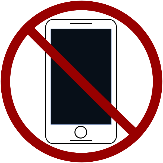 No MovementNo MovementNo MovementPI will discuss my high school course selections with the high school counselor.I will read about goal setting and set 2 goals with the steps to achieve it.I will complete the Xello lesson on Career Factors and download my completion badge into Canvas.S“If you can hear me, clap once…If you hear me now, clap twice.”  “If you can hear me, clap once…If you hear me now, clap twice.”  “If you can hear me, clap once…If you hear me now, clap twice.”  ThursdayFridayNotesC00HRaise HandRaise HandAWe will explore post-secondary options.We will create a digital project about our chosen college.MNo MovementNo MovementPI will look into post-secondary options available to me.I will make a digital project on my college of choice.S“If you can hear me, clap once…If you hear me now, clap twice.”  “If you can hear me, clap once…If you hear me now, clap twice.”  